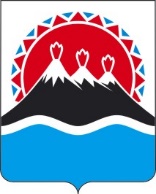 П О С Т А Н О В Л Е Н И ЕПРАВИТЕЛЬСТВАКАМЧАТСКОГО КРАЯг. Петропавловск-КамчатскийПРАВИТЕЛЬСТВО ПОСТАНОВЛЯЕТ:1. Внести в приложение к постановлению Правительства Камчатского края от 19.12.2008 № 423-П «Об утверждении Положения о Министерстве социального благополучия и семейной политики Камчатского края» изменение, дополнив его частью 23.9 следующего содержания:«23.9. Предоставляет гражданам Донецкой Народной Республики, Луганской Народной Республики, Украины и лицам без гражданства, вынужденно покинувшим территории этих государств и прибывшим на территорию Российской Федерации после 18 февраля 2022 года, выплаты, установленные Указом Президента Российской Федерации от 27.08.2022 № 586 «О выплатах гражданам Донецкой Народной Республики, Луганской Народной Республики, Украины и лицам без гражданства, вынужденно покинувшим территории Донецкой Народной Республики, Луганской Народной Республики, Украины и прибывшим на территорию Российской Федерации».».2. Настоящее постановление вступает в силу после дня его официального опубликования, распространяется на правоотношения, возникшие с 1 июля 2022 года, и действует до 31 декабря 2022 года включительно.[Дата регистрации]№[Номер документа]О внесении изменения в приложение к постановлению Правительства Камчатского края от 19.12.2008
№ 423-П «Об утверждении Положения о Министерстве социального благополучия и семейной политики Камчатского края»Председатель Правительства Камчатского края[горизонтальный штамп подписи 1]Е.А. Чекин